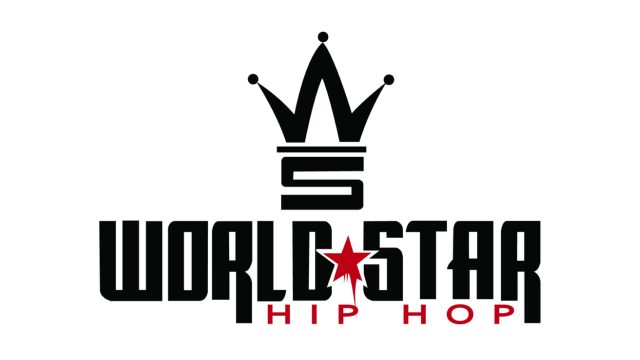 June 17, 2020*Featured on homepage*
https://www.worldstarhiphop.com/videos/video.php?v=wshhYtvFJ829qv37WRh7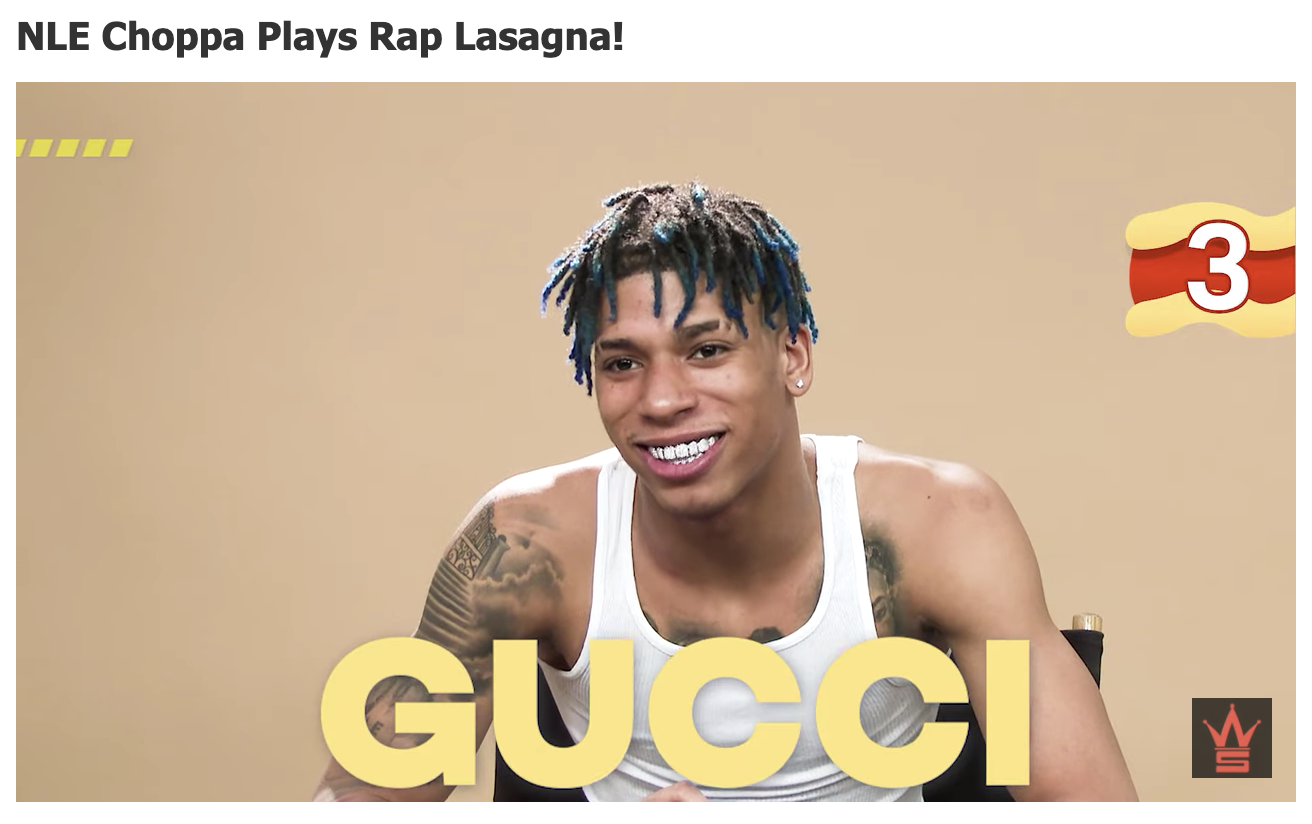 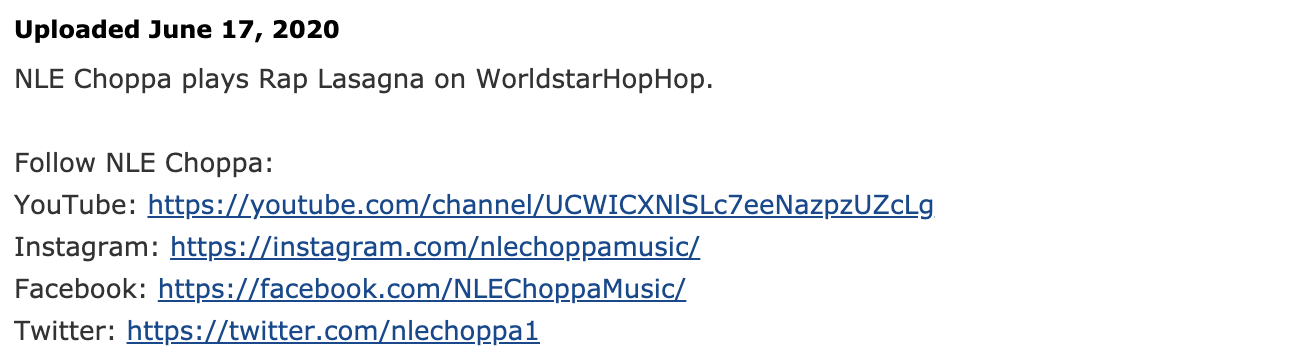 